Le son [I] : on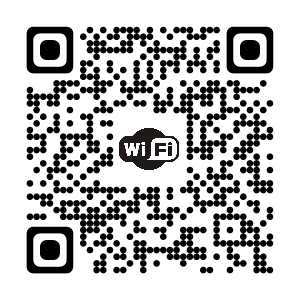 Le son [I] : onLe son [I] : onLe son [I] : onLe son [I] : onLe son [I] : onLe son [I] : onLe son [I] : onLe son [I] : onLe son [I] : onLe son [I] : onLe son [I] : onLe son [I] : onLe son [I] : onLe son [I] : onLe son [I] : onLe son [I] : onLe son [I] : onLe son [I] : onLe son [I] : on